INDICAÇÃO Nº 		/2018.                         ASSUNTO: solicita a execução de operação tapa buracos e demais melhorias, na Estrada Vicinal Adolpho Pecorari (Itatiba / Valinhos).                        Senhor Presidente:  	 	CONSIDERANDO que a Estrada Vicinal Adolpho Pecorari, liga o município de Itatiba à Valinhos, possui significativo tráfego de veículos, além de apresentar trechos íngremes e em curva, o que a torna muito perigosa;	           CONSIDERANDO que aludida medida também se faz necessária, no intuito de se evitar acidentes e danos aos automóveis que ali circulam; 		CONSIDERANDO por derradeiro, que muitas são as reclamações quanto aos buracos existentes na Estrada Vicinal Adolpho Pecorari, o que deixa motoristas, moradores e pedestres preocupados, haja vista, os condutores de veículos ao desviarem dos mesmos, colocam em risco a integridade física de todos os usuários, inclusive, os alunos e os funcionários da instituição de ensino.  	 	INDICO ao Senhor Prefeito Municipal, nos termos do Regimento Interno desta Casa de Leis, se digne Sua Excelência determinar ao setor competente da Administração, que providencie a execução de operação tapa buracos e demais melhorias na Estrada Vicinal Adolpho Pecorari, especialmente no trecho próximo a Fazenda Vista Linda.                                                                                 SALA DAS SESSÕES, 06 de abril de 2018.Willian SoaresVereador -1º Secretário - SD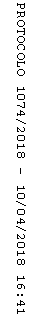 